от 15 июня 2015 г.  №138Рассмотрев проект изменений  и дополнения высказанные на публичных слушаниях проводимых 10.06.2015г, в генеральный план МО «Кокшайское сельское поселение» Звениговского муниципального района Республики Марий Эл и в Правила землепользования и застройки МО «Кокшайское сельское поселение» Звениговского муниципального района Республики Марий Эл и руководствуясь  ст. 33 Градостроительного кодекса РФ, руководствуясь Уставом  муниципального образования «Кокшайское сельское поселение», администрация муниципального образования «Кокшайское сельское поселение»,ПОСТАНОВЛЯЕТ:1. Направить на доработку проект  изменений и дополнений  в генеральный план МО «Кокшайское сельское поселение» Звениговского муниципального района Республики Марий Эл и в Правила землепользования и застройки МО «Кокшайское сельское поселение» Звениговского муниципального района Республики Марий Эл2. Контроль, за исполнением настоящего постановления возложить на Комиссию по подготовке проекта «О внесении изменений в Генеральный план и Правила землепользования и застройки МО  «Кокшайское сельское  поселение» Звениговского района Республики Марий Эл         3. Настоящее Постановление вступает в силу после его официального обнародования.Глава администрации МО«Кокшайское сельское поселение»                                        П.Н. Николаев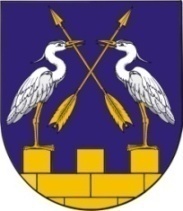 МО АДМИНИСТРАЦИЙЖЕ«КОКШАЙСК СЕЛА АДМИНИСТРАЦИЙ»ПУНЧАЛЖЕМО АДМИНИСТРАЦИЙЖЕ«КОКШАЙСК СЕЛА АДМИНИСТРАЦИЙ»ПУНЧАЛЖЕМО АДМИНИСТРАЦИЙЖЕ«КОКШАЙСК СЕЛА АДМИНИСТРАЦИЙ»ПУНЧАЛЖЕАДМИНИСТРАЦИЯ МО  «КОКШАЙСКОЕ СЕЛЬСКОЕ ПОСЕЛЕНИЕ»ПОСТАНОВЛЕНИЕАДМИНИСТРАЦИЯ МО  «КОКШАЙСКОЕ СЕЛЬСКОЕ ПОСЕЛЕНИЕ»ПОСТАНОВЛЕНИЕАДМИНИСТРАЦИЯ МО  «КОКШАЙСКОЕ СЕЛЬСКОЕ ПОСЕЛЕНИЕ»ПОСТАНОВЛЕНИЕОб отклонении проекта  о внесении изменений   в генеральный план МО «Кокшайское сельское поселение» Звениговского муниципального района Республики Марий Эл и в Правила землепользования и застройки МО «Кокшайское сельское поселение» Звениговского муниципального района Республики Марий Эл и направлении его на доработку.